关于规范预算单位财政授权支付业务办理有关事项的通知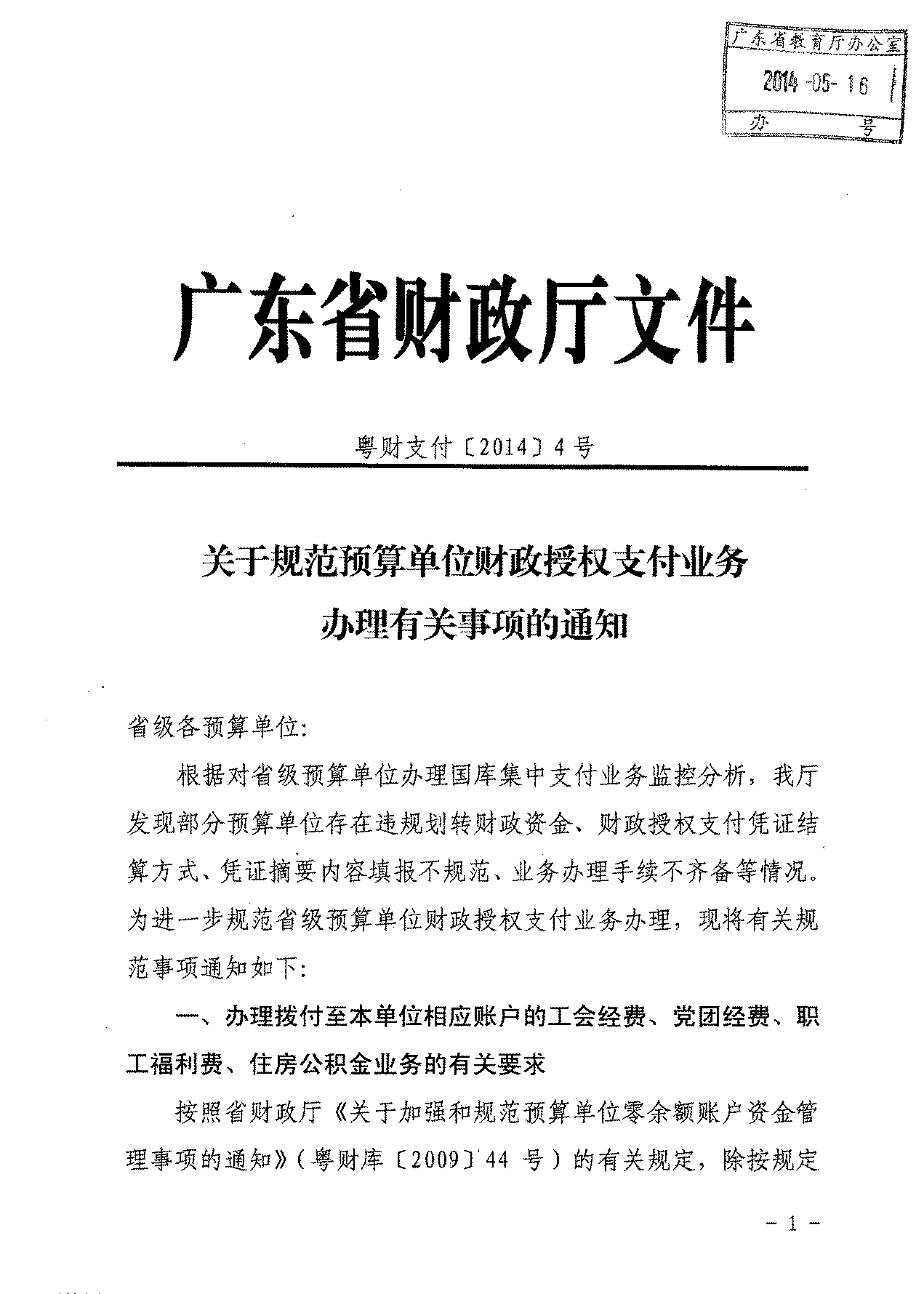 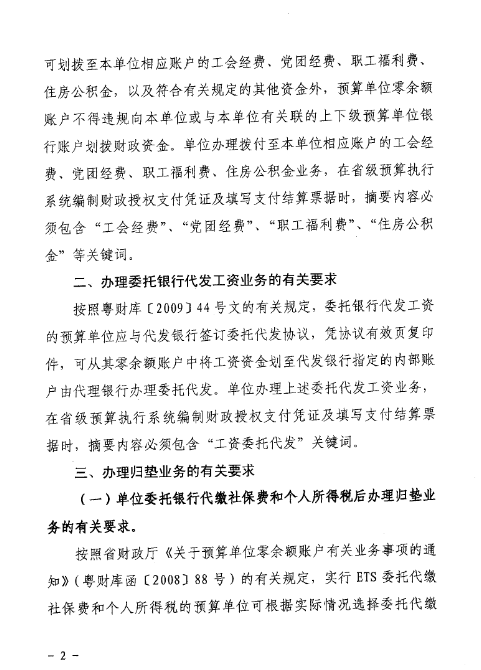 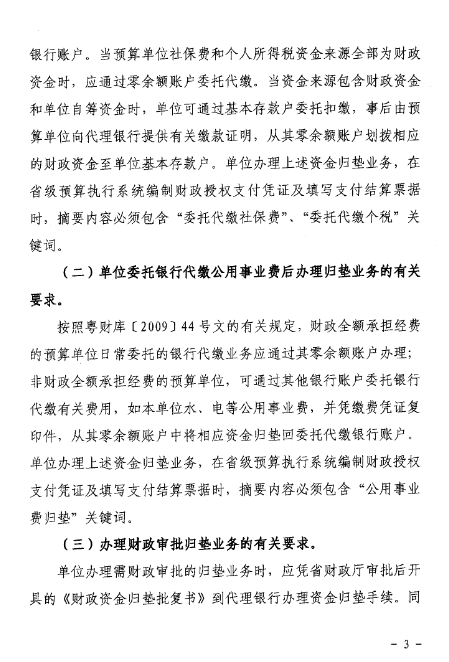 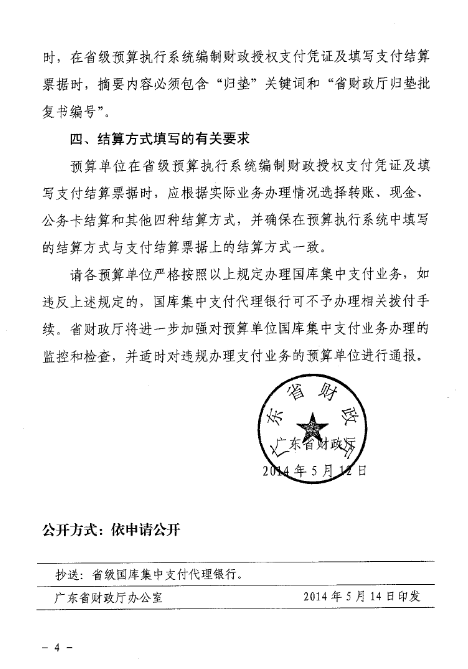 